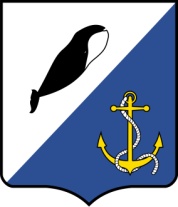 АДМИНИСТРАЦИЯ ПРОВИДЕНСКОГО ГОРОДСКОГО ОКРУГАПОСТАНОВЛЕНИЕ Во исполнение Федеральных законов от 21.12.1994 г. № 69-ФЗ «О пожарной безопасности», от 06.10.2003 № 131-ФЗ «Об общих принципах организации местного самоуправления в Российской Федерации», от 06.05.2011 № 100-ФЗ «О добровольной пожарной охране», постановления Главы администрации Провиденского муниципального района от 15.02.2012 № 27 «Об утверждении Положения об общих принципах осуществления мер пожарной безопасности в организациях и поселениях Провиденского муниципального района силами добровольной пожарной охраны» и в целях укрепления пожарной защиты, уменьшения травматизма и гибели людей, а также снижения материального ущерба от пожаров, администрация Провиденского городского округаПОСТАНОВЛЯЕТ:1. Приложение №1 к муниципальной программе «Обеспечение добровольной пожарной охраны Провиденского муниципального района снаряжением и имуществом на  2016-2020 годы», утвержденной постановлением администрации Провиденского муниципального района от 28 мая 2015 года №143 изложить в новой редакции, согласно приложению №1 к настоящему постановлению.2. Приложение №2 к муниципальной программе «Обеспечение добровольной пожарной охраны Провиденского муниципального района снаряжением и имуществом на  2016-2020 годы», утвержденной постановлением администрации Провиденского муниципального района от 28 мая 2015 года №143 изложить в новой редакции, согласно приложению №2 к настоящему постановлению.3. Приложение №3 к муниципальной программе «Обеспечение добровольной пожарной охраны Провиденского муниципального района снаряжением и имуществом на  2016-2020 годы», утвержденной постановлением администрации Провиденского муниципального района от 28 мая 2015 года №143 изложить в новой редакции, согласно приложению №3 к настоящему постановлению.	4. Обнародовать настоящее постановление на сайте администрации Провиденского городского округа. 	5. Настоящее постановление вступает в силу с момента подписания.	6. Контроль за исполнением настоящего постановления возложить на начальника Отдела ВМР, ГО и ЧС (Романенко А.А.).Заместитель главы администрации                                          			В.В. ПарамоновПриложение № 1Постановлению администрации Провиденского городского округаот 22 июня 2016 года № 152«Приложение № 1к муниципальной программе «Обеспечение добровольной пожарной охраны Провиденского муниципального района снаряжением и имуществом на 2016-2020 годы»	Переченьмероприятий муниципальной программы «Обеспечение добровольной пожарной охраны Провиденского муниципального района снаряжением и имуществом на 2016-2020 годы»».Приложение № 1Постановлению администрации Провиденского городского округаот 22 июня 2016 года № 152«Приложение № 2к муниципальной программе «Обеспечение добровольной пожарной охраны Провиденского муниципального района снаряжением и имуществом на 2016-2020 годы»Нормыположенности снаряжения и имуществана одного члена добровольной пожарной охраныПровиденского муниципального района												».													Приложение № 1Постановлению администрации Провиденского городского округаот 22 июня 2016 года № 152«Приложение № 3к муниципальной программе «Обеспечение добровольной пожарной охраны Провиденского муниципального района снаряжением и имуществом на 2016-2020 годы»ЦЕНЫна пожарное снаряжение и имуществочленов добровольной пожарной охраныПровиденского муниципального района													».от 22 июня  2016 г.№ 152п. ПровиденияО внесении изменений в постановление администрации Провиденского муниципального района от 28 мая 2015 года №143 «Об утверждении муниципальной программы «Обеспечение добровольной пожарной охраны Провиденского муниципального района снаряжением и имуществом на  2016-2020 годы»№п/пПрограммные мероприятияИсточники финансированияФинансовые затраты на реализацию (тыс. рублей)Финансовые затраты на реализацию (тыс. рублей)Финансовые затраты на реализацию (тыс. рублей)Финансовые затраты на реализацию (тыс. рублей)Финансовые затраты на реализацию (тыс. рублей)Финансовые затраты на реализацию (тыс. рублей)Сроки выполненияОтветственные за выполнение№п/пПрограммные мероприятияИсточники финансированиявсегоВ том числе по годамВ том числе по годамВ том числе по годамВ том числе по годамВ том числе по годамСроки выполненияОтветственные за выполнение№п/пПрограммные мероприятияИсточники финансированиявсего20162017201820192020Сроки выполненияОтветственные за выполнение1. Совершенствование противопожарной пропаганды1. Совершенствование противопожарной пропаганды1. Совершенствование противопожарной пропаганды1. Совершенствование противопожарной пропаганды1. Совершенствование противопожарной пропаганды1. Совершенствование противопожарной пропаганды1. Совершенствование противопожарной пропаганды1. Совершенствование противопожарной пропаганды1. Совершенствование противопожарной пропаганды1. Совершенствование противопожарной пропаганды1. Совершенствование противопожарной пропаганды1.1.Изготовление настенных стендов в поселениях, организациях  на  противопожарную тематику Изготовление и распространение среди населения плакатов, памяток, буклетов о мерах пожарной безопасности.Районный бюджет180,045,045,045,045,02017-2020 годыУПП, СХ,ПиТ2. Оснащение добровольных пожарных формирований снаряжением и имуществом2. Оснащение добровольных пожарных формирований снаряжением и имуществом2. Оснащение добровольных пожарных формирований снаряжением и имуществом2. Оснащение добровольных пожарных формирований снаряжением и имуществом2. Оснащение добровольных пожарных формирований снаряжением и имуществом2. Оснащение добровольных пожарных формирований снаряжением и имуществом2. Оснащение добровольных пожарных формирований снаряжением и имуществом2. Оснащение добровольных пожарных формирований снаряжением и имуществом2. Оснащение добровольных пожарных формирований снаряжением и имуществом2. Оснащение добровольных пожарных формирований снаряжением и имуществом2. Оснащение добровольных пожарных формирований снаряжением и имуществом2.1.Приобретение для добровольных пожарных снаряжения и имуществаРайонный бюджет700,0175,0175,0175,0175,02017-2020 годыУПП, СХ,ПиТ2.2.Приобретение первичных средств пожаротущения (огнетушителей)Районный бюджет200,0200.02016 год2.3.Доставка снаряжения и имущества в г.п. ПровиденияРайонный бюджет450,0150.075,075,075,075,02016-2020 годыУПП, СХ,ПиТ3. Обучение добровольных пожарных формирований3. Обучение добровольных пожарных формирований3. Обучение добровольных пожарных формирований3. Обучение добровольных пожарных формирований3. Обучение добровольных пожарных формирований3. Обучение добровольных пожарных формирований3. Обучение добровольных пожарных формирований3. Обучение добровольных пожарных формирований3. Обучение добровольных пожарных формирований3. Обучение добровольных пожарных формирований3. Обучение добровольных пожарных формирований3.1.Проведение занятий и тренировок с добровольными пожарнымиРайонный бюджет60.015,015,015,015,02017-2020 годыУПП, СХ,ПиТВсего по программе:1590,0350,0310,0310,0310,0310,0№п/пНаименование предметовЕдиница измеренияКоличество предметовСрок эксплуатацииБоевая одежда пожарного БОП-1комплект14 годаПерчатки/ / пара11 годКрагипара11 годРукавицыпара11 годПодшлемник полушерстянойштука13 годаПояс пожарныйштука1БессрочноКаска пожарнаяштука1БессрочноСапоги кирзовыепара12 годаСредства защиты дыхания (СПИ-20)штука15 летТопор пожарного пояснойштука110 летКарабин пожарногоштука110 лет№п/пНаименование предметовЦена за единицув руб.Кол-воСуммаБоевая одежда пожарного БОП-18 000,00р.40320 000,00р.Перчатки/краги/рукавицы1 500,00р.4060 000,00р.Подшлемник полушерстяной60,00р.603 600,00р.Пояс пожарный1 425,00р.4057 000,00р.Каска пожарная1 680,00р.4067 200,00р.Сапоги резиновые термостойкие1 370,00р.4054 800,00р.Средства защиты дыхания (СПИ-20)2 760,00р.40110 400,00р.Топор пожарного поясной430,00р.4017 200,00р.Карабин пожарного226,00р.409 040,00р.Итого по снаряжению:699 240,00р.Стенды5 600,00р.25140 000,00р.Плакаты400,00р.10040 000,00р.Итого по агитации:180 000,00р.Обучение ДПО60 000,00р.Огнетушитель ОП (з) АВСЕ1 000,00р.200200 000,00р.Доставка450 000,00р.Итого по всем показателям:1 589 240,00р.